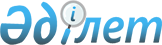 О реорганизации некоммерческого акционерного общества "Евразийский национальный университет имени Л.Н. Гумилева"Постановление Правительства Республики Казахстан от 12 октября 2021 года № 734.
      В соответствии с подпунктом 4) статьи 11 Закона Республики Казахстан "О государственном имуществе" Правительство Республики Казахстан ПОСТАНОВЛЯЕТ:
      1. Реорганизовать некоммерческое акционерное общество "Евразийский национальный университет имени Л.Н. Гумилева" путем присоединения к нему акционерного общества "Финансовая академия".
      2. Комитету государственного имущества и приватизации Министерства финансов Республики Казахстан совместно с Министерством образования и науки Республики Казахстан в установленном законодательством порядке принять меры, вытекающие из настоящего постановления.
      3. Настоящее постановление вводится в действие со дня его подписания.
					© 2012. РГП на ПХВ «Институт законодательства и правовой информации Республики Казахстан» Министерства юстиции Республики Казахстан
				
      Премьер-МинистрРеспублики Казахстан 

А. Мамин
